2019放暑假．反毒夏令營【行前通知】親愛的家長、小朋友您好：非常歡迎您報名參加「2019放暑假．反毒夏令營」，希望這次營隊活動能帶給您愉快充實的暑假生活。在活動之前，請各位學員務必詳閱以下注意事項，以保障自身安全與權益並讓活動更順利進行，感謝您的參與配合。報到資訊報到時間及地點請家長統一於八樓簽到處接送，自行返家的學員統一在本中心一樓解散。若有臨時更改接送方式者，請告知本中心工作人員。攜帶物品：筆、薄外套、水杯及環保餐具。請確認能全程參與營隊活動，若有特殊情事需要早退，請事先告知。營隊期間安全為重，請各位注意自身安全。營隊活動如遇颱風、地震等不可抗力因素，則依人事行政局公告為主；主辦單位保有隨時修改、暫停或終止本活動之權利，本活動一切更動將以活動官網公告為主。活動流程第一天 7月10日 星期三第二天 7月11日 星期四承辦人聯絡方式交通資訊
※搭乘捷運
搭至捷運西門站六號出口，出口沿著成都路直行，於昆明街右轉約50公尺，即抵達臺北市立聯合醫院昆明院區，請搭乘電梯至八樓會議室。
※搭乘公車※位置圖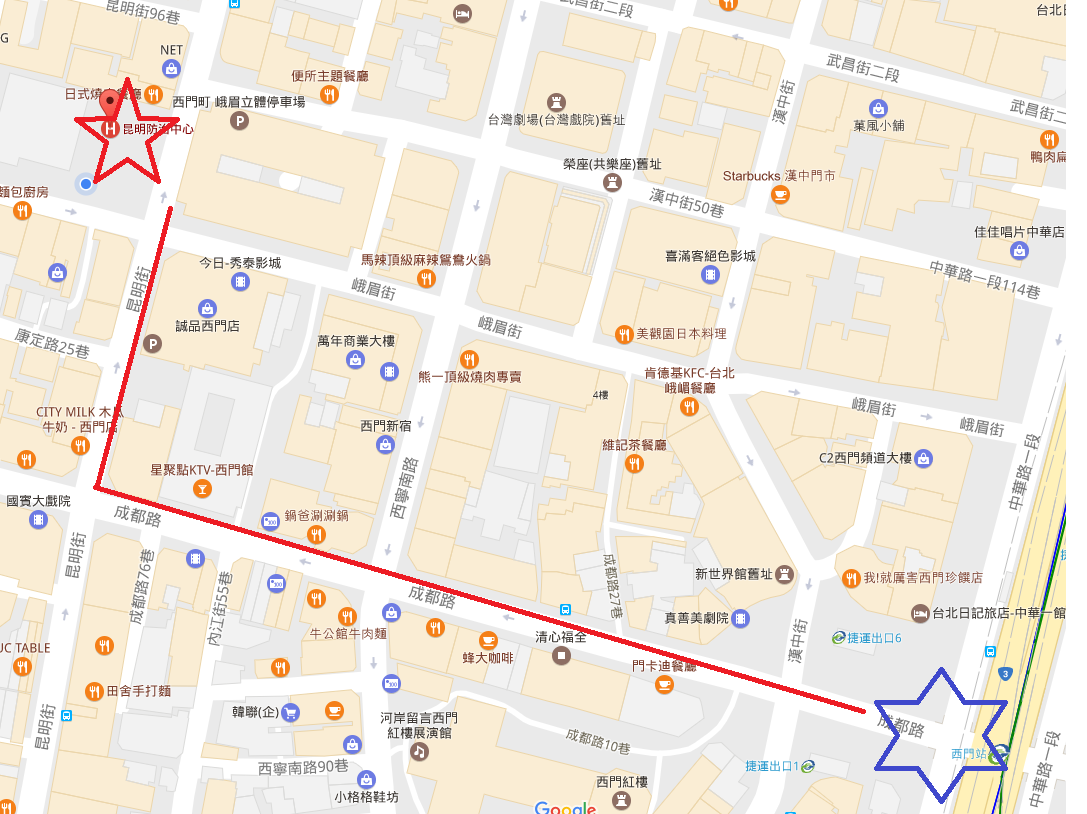 日期報到時間報到地點7月10日（星期三）上午08:30-09:00臺北市立聯合醫院昆明防治中心  八樓會議室(臺北市萬華區昆明街100號8樓)7月11日（星期四）上午08:30-09:00臺北市立聯合醫院昆明防治中心  八樓會議室(臺北市萬華區昆明街100號8樓)時間課程講師08:30-09:00學員報到09:00-09:30開幕活動09:30-11:00認識新朋友11:00-12:00課程一【認識毒品】張鈞睿管理師12:00-13:10午餐時間13:10-14:10課程二【反毒戲劇】香巴拉劇團14:20-15:30課程三【IQ挑戰賽】張鈞睿管理師15:30-16:30課程四【藥物停看聽】莊苹護理師16:30-16:45心得分享填寫問卷16:50~賦歸~時間課程講師08:30-09:00學員報到09:00-10:00課程五【食品安全】王香蘭營養師10:00-12:00課程六【氣味的奇幻力量】吳宙妦理事長12:00-13:10午餐時間13:10-14:10課程七【安全保護】鍾諒華社工14:10-16:10課程八【反毒桌遊】中國信託反毒教育基金會16:10-16:15填寫問卷16:15-16:45結業式16:50~賦歸~聯絡人電話傳真電子郵件楊立勤02-23703739轉147002-23121435G0021@tpech.gov.tw公車站牌公車路線峨眉街口(中醫院區)701、702、624、658、705、231、234、242。成都路(西門國小)659、835、藍2、232、513、663、257、621、635、637、221、235、640。中華路(捷運西門站)12、202、205、206、212、223、242、246、249、250、252、253、260、262、304、307、310、601、604、624、202區、660、662、667。